Robert Smith Design Engineer[Today’s Date][341 Company Address]
[Company City, State xxxxx]
[(xxx) xxx-xxxx]
[hiring.manager@gmail.com]Dear [Mr./Mrs./Ms.] [Hiring Manager’s Name],With an experience of 2 years, I believe that I can be a good fit for the Design Engineer role in your organization. I am confident that the abilities I have developed will help me make a strong impact on your organization's growth.Enlisting a few of my core responsibilities below:Closely work with the marketing and advertising team to develop a product based on the requirements of the target customers.Compiling and writing a progress report of the team.Make sure that the developed product is meeting industry standards.Testing the existing product designs.Drawing designs for new products.Analysing the cost of new products.I have proper dedication and enthusiasm for researching and implementing cutting edge technologies. It would be my honor to be a part of your superior engineering team and serve my comprehensive technical knowledge of the company's growth.The aforementioned responsibilities have well-prepared me to exceed your expectations. Thank you for taking out time to go through my application. Please visit my resume to overview my professional history and educational background.I look forward to discussing my candidacy for this role.Sincerely,[Your Name]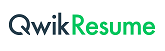     © This Free Cover Letter is the copyright of Qwikresume.com. Usage Guidelines